Term 1 Key Instant Recall Facts for Year 3Key Instant Recall Facts to Revise from Year 2Count, from 0, in 3s to 36, 4s to 48 and 8s to 96.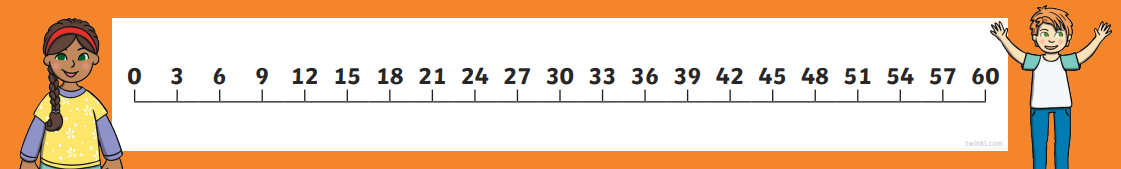 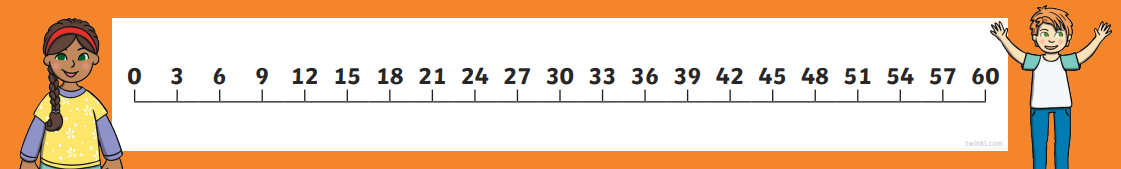 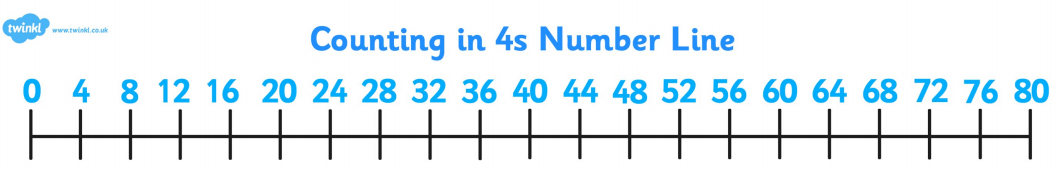 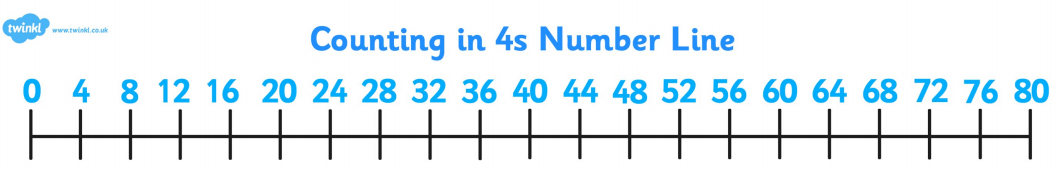 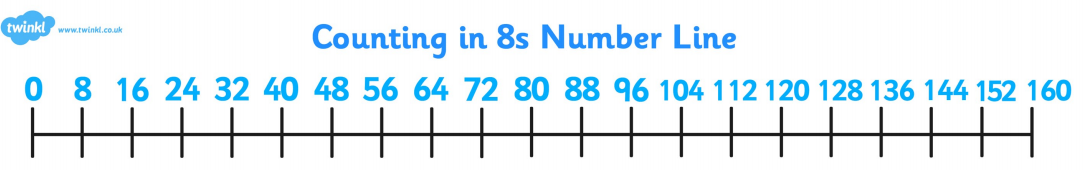 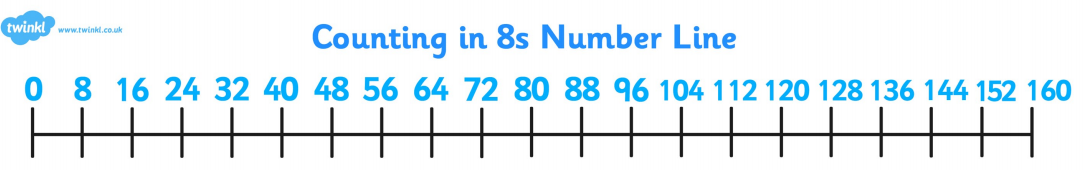 Count in 50s and 100s. 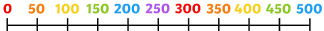 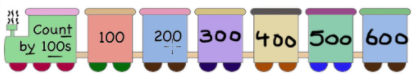 Read and write numbers to 1,000 in numerals and words.Know that there are 10 tens = 100.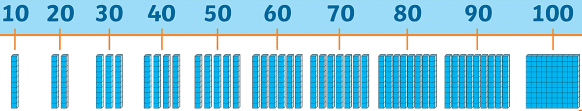 Recognise odd and even numbers.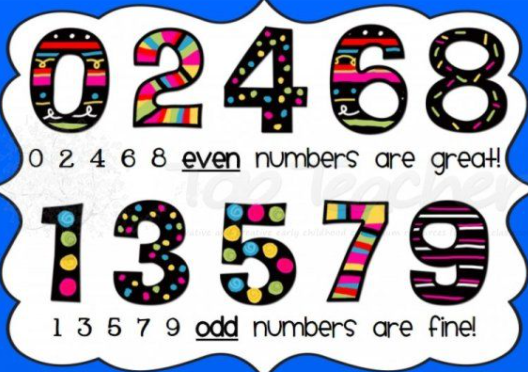 Know number bonds to all numbers within 10.Know number bonds to 10.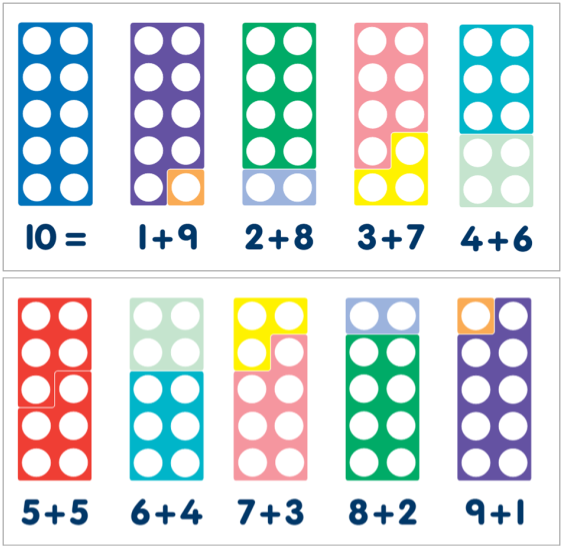 